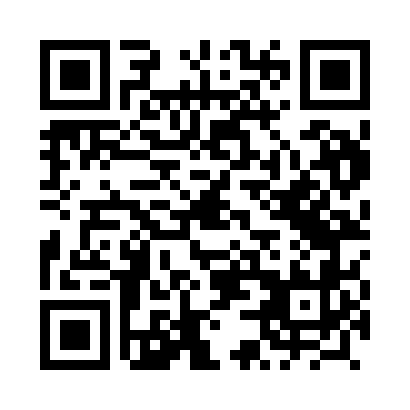 Prayer times for Swojkow, PolandMon 1 Apr 2024 - Tue 30 Apr 2024High Latitude Method: Angle Based RulePrayer Calculation Method: Muslim World LeagueAsar Calculation Method: HanafiPrayer times provided by https://www.salahtimes.comDateDayFajrSunriseDhuhrAsrMaghribIsha1Mon4:306:2712:555:237:259:152Tue4:276:2412:555:247:269:173Wed4:246:2212:555:257:289:194Thu4:216:2012:545:267:309:215Fri4:186:1812:545:277:319:236Sat4:166:1512:545:287:339:257Sun4:136:1312:535:307:359:288Mon4:106:1112:535:317:369:309Tue4:076:0912:535:327:389:3210Wed4:046:0712:535:337:409:3411Thu4:016:0512:525:347:419:3712Fri3:586:0212:525:357:439:3913Sat3:556:0012:525:367:449:4114Sun3:525:5812:525:377:469:4415Mon3:495:5612:515:397:489:4616Tue3:465:5412:515:407:499:4917Wed3:435:5212:515:417:519:5118Thu3:405:5012:515:427:539:5419Fri3:375:4812:515:437:549:5620Sat3:345:4612:505:447:569:5921Sun3:315:4412:505:457:5710:0122Mon3:285:4212:505:467:5910:0423Tue3:255:4012:505:478:0110:0724Wed3:225:3812:505:488:0210:0925Thu3:185:3612:495:498:0410:1226Fri3:155:3412:495:508:0610:1527Sat3:125:3212:495:518:0710:1728Sun3:095:3012:495:528:0910:2029Mon3:055:2812:495:538:1010:2330Tue3:025:2612:495:548:1210:26